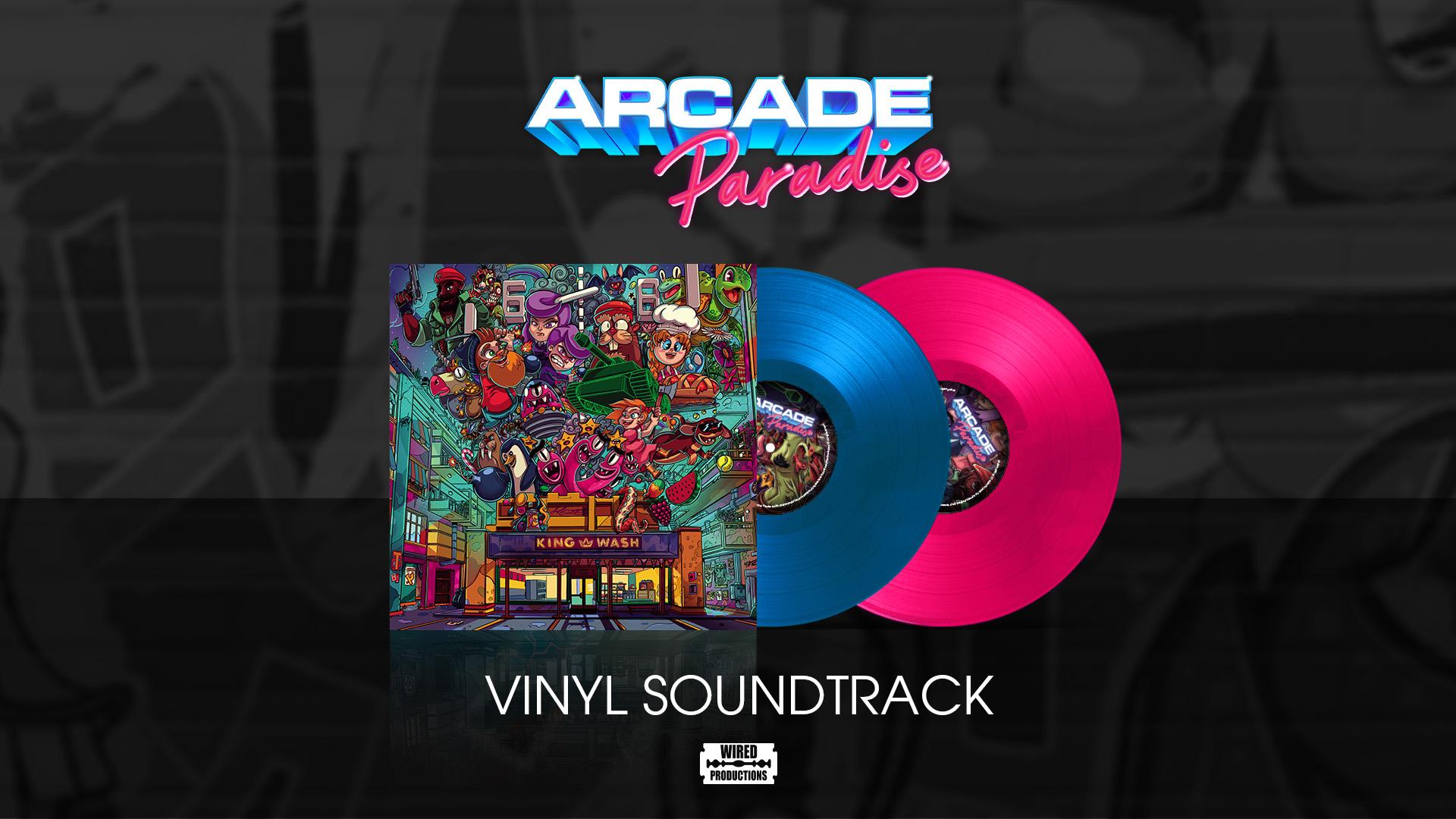 Keep the Music Spinning as the Limited Pressing of the Arcade Paradise Official Soundtrack Releases Today Exclusive Double Vinyl Oozing with 90’s Nostalgia is Meticulously Crafted with Collectors in mind and Features Music by ex-Prodigy Live Drummer Watford, UK, 3rd November, 2022 - Publisher Wired Productions and Video Games Music Label Black Razor Records, today announce the launch of the Arcade Paradise Double Vinyl Soundtrack (WP. 04), the last in Wired Productions exclusive and limited range. Inspired by the early 90’s setting of the video game sharing the same name, Arcade Paradise, developed by Nosebleed Interactive, there will be a limited release of 1000 striking blue and pink vinyl pressings available exclusively from the Wired Productions store for £35.00. Arcade Paradise is the latest in a range of the euphonious and highly limited soundtracks Wired Productions have created, from the haunting and atmospheric tones of Martha Is Dead to the beautiful yet frenetic score from The Falconeer, the eclectic group includes: #01 The Falconeer#02 Martha Is Dead #03 Lumote: The Mastermote Chronicles #04 Arcade ParadiseThe Arcade Paradise Double Vinyl Soundtrack features electrifying music by writer and producer Kieron Pepper (ex-Prodigy live drummer, 1997-2007), writer Ben Pickersgill (ex-member of drum & bass crew Klax, and is currently working as an audio designer with credits on upcoming games such as ‘Hogwarts Legacy’ and Arkane’s ‘Redfall’), mastered by Bob Macc / Subvert, and is produced by Video Games Music Label, Black Razord Records. Featuring original 8-bit illustrated album artwork by David Sossella, the Double Vinyl is housed in a gatefold sleeve. Set in the year 1993 where a plethora of trends are taking shape, from skaters to ravers, the early 90s era had it all. Inspired by this, avid listeners will be transported back on a journey to the sticky arcade carpets, smoke-filled rooms lined with ashtrays, and vibrant-coloured drinks in a time where arcades ruled the world. Meticulously crafted with collectors in mind, the premium Double Vinyl is limited to 1000 eye-catching blue and pink vinyl pressings and includes a full digital download with bonus tracks too. Watch the Live Performance of the Arcade Paradise Soundtrack: https://youtu.be/7uUoXJc2GRI The Arcade Paradise Double Vinyl soundtrack is available to purchase now from the Wired Productions store for £35.00. The Wired Productions Store Sale also begins today, offering a 10% discount across all products including Arcade Paradise on all platforms. For more information, visit https://wiredproductions.com/games/arcade-paradise/, follow Arcade Paradise on Twitter, join the Official Discord, and wishlist on Steam.Download all assets via: https://media.wiredproductions.com/ PR Contacts:Wired Productions
Tegan Kenney & Anastasia Denisova
press@wiredproductions.com About Wired Productions
Wired Productions is an independent video games publisher based in Watford, UK. Wired has produced and published award-winning titles across all major platforms and its games are curated to deliver on its mantra: ‘Driven by Passion.’ Bringing games to market in both physical and digital media, recent notable launches include Arcade Paradise, Martha Is Dead, The Falconeer, Deliver Us The Moon. Upcoming titles include Tin Hearts, Tiny Troopers: Global Ops, The Last Worker, Gori: Cuddly Carnage, Hotel Architect and The Falconeer: Bulwark.For a deeper dive into the Wired world, watch Wired Unplugged: http://wired.gg/wiredlive And for those who love music and video games, head to Black Razor: https://blackrazorrecords.bandcamp.com/album/arcade-paradise-ep Join the Wired community via: Wired Live | Twitter | Discord | YouTube | TwitchAbout Black Razor RecordsBlack Razor Records launched in 2022 and is a wholly owned label of Wired Productions. Its mission is to bridge the gap between the video game and music worlds and to provide music creators a platform to showcase and commercialise their talent. All music originates from video games, whether in-game or for promotional purposes. By collaborating with great writers and producers, the loadout is complete. Music is in the DNA. Game on!Black Razor Records latest commercial release is the Arcade Paradise Official Soundtrack - featuring music by writer and producer Kieron Pepper (ex-Prodigy live drummer, 1997-2007) and is mastered by Bob Macc / Subvert. For more information visit: www.BlackRazorRecords.com 